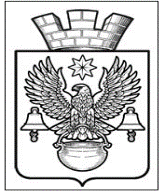 ПОСТАНОВЛЕНИЕАДМИНИСТРАЦИИКОТЕЛЬНИКОВСКОГО ГОРОДСКОГО ПОСЕЛЕНИЯКОТЕЛЬНИКОВСКОГО МУНИЦИПАЛЬНОГО   РАЙОНАВОЛГОГРАДСКОЙ ОБЛАСТИПеречень земельных участков отнесенных к одной из категории риска на 2022год.№ п/пКадастровый номер земельного участкаАдрес местонахождения земельного участкаКатегория рискаРеквизиты постановления об отнесении земельного участка к категории риска34:13:130018:695обл. Волгоградская, р-н Котельниковский, г. Котельниково, ул. Родина, дом 82среднийПостановление №582 от 19.08.2022г.34:13:130017:94обл. Волгоградская, р-н Котельниковский, г. Котельниково, ул. Северная, дом 7асреднийПостановление №582 от 19.08.2022г.34:13:130017:94обл. Волгоградская, р-н Котельниковский, г. Котельниково, ул. Северная, дом 7бсреднийПостановление №582 от 19.08.2022г.